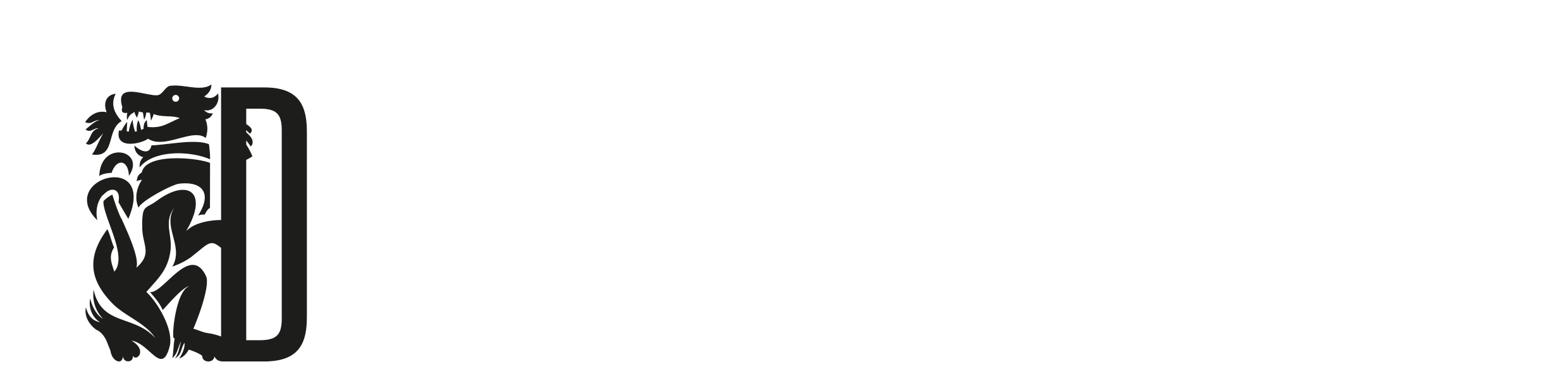 SMLOUVA O PROVEDENÍ PŘEDSTAVENÍuzavřená mezi1. Divadlo DRAK a Mezinárodní institut figurálního divadla o.p.s., Hradební 632, 500 03 Hradec Králové    zastoupené: MgA. Tomášem Jarkovským - ředitelem    zapsané v Rejstříku obecně prospěšných společností, vedeném Krajským soudem v Hradci Králové,     oddíl O, vložka 141     IČO: 275 04 671   a   2. Naivní divadlo Liberec, příspěvková organizace, Moskevská 32/18, 460 31 Liberec 4    zastoupené Ing. Kateřinou Pavlů – ředitelkou    zapsána v obchodním rejstříku u Krajského soudu v Ústí nad Labem, odd. Pr, vložka 625    IČO: 00083178    (dále pořadatel představení)    ……………………………………………………………………………………………………………………………Podle tohoto ujednání sehraje soubor Divadla DRAK pro výše uvedeného pořadatele:Představení budou uskutečněna v sále: velký sál Naivní Divadlo LiberecHra je určena pro děti: od 9 letDélka představení: 50 minut bez přestávkyPOŘADATEL SE ZAVAZUJE:1. Uhradit Divadlu DRAK:    Za tři představení částku: 50 000,- Kč   Poměrný díl za dopravu: 10 000,- Kč   Celkem: 60 000,- Kč, slovy (šedesáttisíckorunčeských)   Tato částka bude uhrazena do 10 dnů po obdržení faktury na účet Divadla DRAK:    Komerční banka Hradec Králové, číslo účtu: 35-7806340217/0100.    V případě nedodržení termínu splatnosti faktury uhradí pořadatel divadlu navíc smluvní pokutu ve výši    0,05% fakturované částky za každý den prodlení.2. Nahlásit hrubé tržby do 3 dnů po odehrání představení takto:   na adresu: zajezdy@draktheatre.cz   a na základě zaslané faktury uhradit autorské poplatky + DPH 21 % takto:   - Filip Homola 4 %; Barbora Pokorná 2 %  na adresu: DILIA, divadelní, literární, audiovizuální agentura, z.s., Krátkého 1, 190 03 Praha 9  – Helena Stiessová 2 %3. Zajistit na představení vyhovující sál a jeviště dle technických podmínek, uvedených v příloze4. Umožnit stavbu scény ve stanovený čas a zajistit přítomnost odpovědných pracovníků dle technických       podmínek, zabezpečit parkovací prostory pro dopravní prostředky Divadla Drak5. Zajistit vytopení šaten a jeviště alespoň na 20 stupňů C.6. Zajistit ubytování hotelového typu: 1x jednolůžkový pokoj, 3x dvojlůžkový pokoj v termínu 24.-25.11.2022 7. Nepřekročit maximální počet diváků 350. V případě nesplnění této podmínky se sjednává smluvní      pokuta ve výši 50% sjednané odměny za výkon.DIVADLO DRAK SE ZAVAZUJE:1. Uskutečnit sjednané představení s co největší péčí a uměleckou odpovědností.2. Dbát na požární ochranu ve smyslu Zákona 133/85 Sb. Ve znění pozdějších předpisů,     vyhl.246/01 Sb., tzn. respektovat požárně-bezpečnostní zařízení /únikové cesty, východy atd./3. Divadlo DRAK ručí za to, že jeho vlastní technická a elektrická zařízení, používaná během představení,    jsou bezpečná a splňují požadavky příslušných předmětových předpisů a norem.4. Obě strany mají právo od smlouvy odstoupit bez vzájemných náhrad a to nejpozději 2 měsíce před        plánovaným datem. Bude-li představení zrušeno v období 2 měsíců až 7 dní před plánovaným datem,   náleží divadlu 50% ze sjednané ceny za honorář. Bude-li smlouva vypovězena ve lhůtě kratší 7 dnů před      dnem sjednaného vystoupení, je pořadatel povinen uhradit divadlu celou cenu a divadlo je povinno uhradit    pořadateli prokazatelně vzniklé náklady v souvislosti se smluveným představením.   Bude-li vystoupení znemožněno v důsledku nepředvídané události ležící mimo smluvní strany (přírodní      katastrofa, nemoc, úmrtí apod.), mají obě strany právo od smlouvy odstoupit bez nároků na finanční    náhradu škody. Technické podmínky, obsažené v příloze, jsou nedílnou součástí smlouvy. ZVLÁŠTNÍ UJEDNÁNÍKontakt na pořadatele: Jana Pittnerová, tel. 603 557 466Kontakt na technika na místě: Petr Jelínek, tel. 776 747 428Kontakt na Divadlo Drak: Tereza Trnková, tel. 603 865 696Kontakt na technika Divadla Drak: David Ledvinka, tel. 723 838 437Příjezd techniky Divadla Drak a začátek stavby: 24.11.2022 v 15:00Příjezd herců: 2 hodiny před začátkem představení, tj. 24.11.2022 v 17:30ZÁVĚREČNÁ USTANOVENÍPrávní vztahy mezi smluvními stranami touto smlouvou založené, které nejsou touto smlouvou upraveny, se řídí příslušnými ustanoveními obchodního zákoníku.Tato smlouva je sepsána ve dvou vyhotoveních s platností originálu, z nichž každá strana obdrží po jednom.Smlouva nabývá platnosti dnem podpisu obou stran a účinnosti dnem zveřejnění v registru smluv, pokud této povinnosti podléhá.V Hradci Králové dne 13.9.2022                                                     V Liberci dne 14. 9. 2022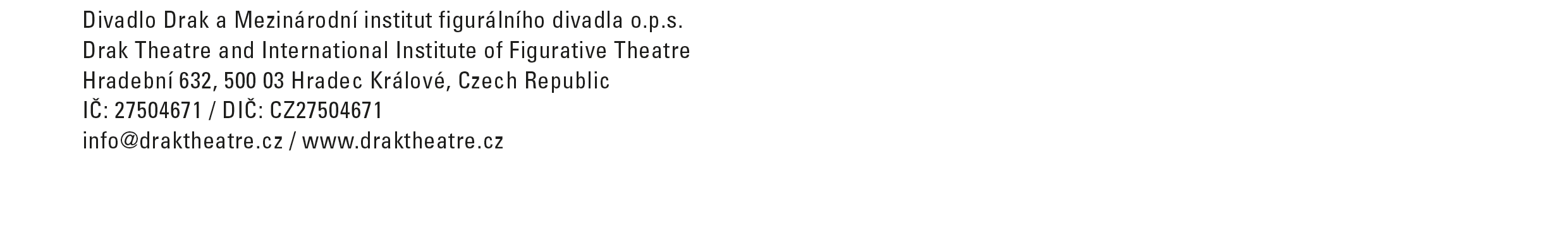 Hru: 	EXPEDICE: MÁ LÁSKA!Dne: 24.11.202225.11.2022V hod: 19:308:30 a 10:30